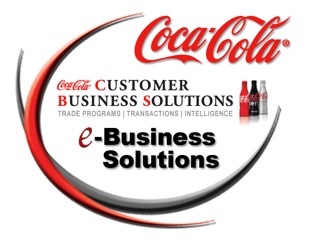 856  Ship Notice/ManifestVersion 5010 (additional versions also available)Coca-Cola Refreshments – Customer Business SolutionsOctober, 2012856  Ship Notice/Manifest 																		Functional Group ID = SHIntroduction:This Draft Standard for Trial Use contains the format and establishes the data contents of the Ship Notice/Manifest Transaction Set (856) for use within the context of an Electronic Data Interchange (EDI) environment. The transaction set can be used to list the contents of a shipment of goods as well as additional information relating to the shipment, such as order information, product description, physical characteristics, type of packaging, marking, carrier information, and configuration of goods within the transportation equipment. The transaction set enables the sender to describe the contents and configuration of a shipment in various levels of detail and provides an ordered flexibility to convey information.  The sender of this transaction is the organization responsible for detailing and communicating the contents of a shipment, or shipments, to one or more receivers of the transaction set. The receiver of this transaction set can be any organization having an interest in the contents of a shipment or information about the contents of a shipment.Heading:	Pos.	Seg.		Req.		Loop	Notes and	No.	ID	Name	Des.	Max.Use	Repeat	Comments	Detail:	Pos.	Seg.		CCR		Loop	Notes and	No.	ID	Name	Usage	Max.Use	Usage	Comments	Summary:	Pos.	Seg.		CCR		Loop	Notes and	No.	ID	Name	Usage	Max.Use	Repeat	Comments	Transaction Set Notes Number of line items (CTT01) is the accumulation of the number of HL segments. Transaction Set Comments HL segment is the only mandatory segment within the HL loop yet by itself, the HL segment has no meaning.	Segment:	ST Transaction Set Header	Position:	010	Loop:	Level:	Heading	Usage:	Mandatory	Max Use:	1	Purpose:	To indicate the start of a transaction set and to assign a control number	Syntax Notes:	Semantic Notes:	1	The transaction set identifier (ST01) is used by the translation routines of the interchange partners to select the appropriate transaction set definition (e.g., 810 selects the Invoice Transaction Set).	Comments:Data Element Summary	Ref.	Data		Des.	Element	Name	Attributes	Segment:	BSN Beginning Segment for Ship Notice	Position:	020	Loop:	Level:	Heading	Usage:	Mandatory	Max Use:	1	Purpose:	To transmit identifying numbers, dates, and other basic data relating to the transaction set	Syntax Notes:	1	If BSN07 is present, then BSN06 is required.	Semantic Notes:	1	BSN03 is the date the shipment transaction set is created.		2	BSN04 is the time the shipment transaction set is created.		3	BSN06 is limited to shipment related codes.	Comments:	1	BSN06 and BSN07 differentiate the functionality of use for the transaction set.Data Element SummaryCCR	Ref.	Data	Usage	Des.	Element	Name	Attributes	Segment:	HL Hierarchical Level Shipment	Position:	010	Loop:	HL        Hierarchical Level Shipment	Level:	Detail	Usage:	Mandatory	Max Use:	1	Purpose:	To identify dependencies among and the content of hierarchically related groups of data segments	Syntax Notes:	Semantic Notes:	Comments:	1	The HL segment is used to identify levels of detail information using a hierarchical structure, such as relating line-item data to shipment data, and packaging data to line-item data.			The HL segment defines a top-down/left-right ordered structure.		2	HL01 shall contain a unique alphanumeric number for each occurrence of the HL segment in the transaction set. For example, HL01 could be used to indicate the number of occurrences of the HL segment, in which case the value of HL01 would be "1" for the initial HL segment and would be incremented by one in each subsequent HL segment within the transaction.		3	HL02 identifies the hierarchical ID number of the HL segment to which the current HL segment is subordinate.		4	HL03 indicates the context of the series of segments following the current HL segment up to the next occurrence of an HL segment in the transaction. For example, HL03 is used to indicate that subsequent segments in the HL loop form a logical grouping of data referring to shipment, order, or item-level information.		5	HL04 indicates whether or not there are subordinate (or child) HL segments related to the current HL segment.Data Element SummaryCCR	Ref.	Data	Usage	Des.	Element	Name	Attributes	Segment:	REF Reference Identification (Shipment)	Position:	150	Loop:	HL        Hierarchical Level Shipment	Level:	Detail	Usage:	Mandatory	Max Use:	1	Purpose:	To specify identifying information	Syntax Notes:	1	At least one of REF02 or REF03 is required.		2	If either C04003 or C04004 is present, then the other is required.		3	If either C04005 or C04006 is present, then the other is required.	Semantic Notes:	1	REF04 contains data relating to the value cited in REF02.	Comments:Data Element SummaryCCR	Ref.	Data	Usage	Des.	Element	Name	Attributes	Segment:	DTM Date/Time Reference (Shipment)	Position:	200                          Loop:       HL        Hierarchical Level Shipment         	Level:	Detail	Usage:	Mandatory	Max Use:	10	Purpose:	To specify pertinent dates and times	Syntax Notes:	1	At least one of DTM02 DTM03 or DTM05 is required.		2	If DTM04 is present, then DTM03 is required.		3	If either DTM05 or DTM06 is present, then the other is required.	Semantic Notes:	Comments:Data Element SummaryCCR	Ref.	Data	Usage	Des.	Element	Name	Attributes	Segment:	N1 Name (Shipment)	Position:	220	Loop:	HL        Hierarchical Level Shipment         	Loop:	N1         	Level:	Detail	Usage:	Optional	Max Use:	1	Purpose:	To identify a party by type of organization, name, and code	Syntax Notes:	1	At least one of N102 or N103 is required.		2	If either N103 or N104 is present, then the other is required.	Semantic Notes:	Comments:	1	This segment, used alone, provides the most efficient method of providing organizational identification. To obtain this efficiency the "ID Code" (N104) must provide a key to the table maintained by the transaction processing party.		2	N105 and N106 further define the type of entity in N101.Data Element SummaryCCR	Ref.	Data	Usage	Des.	Element	Name	Attributes	Segment:	HL Hierarchical Level Order	Position:	010	Loop:	HL        Hierarchical Level Order	Level:	Detail	Usage:	Mandatory	Max Use:	1	Purpose:	To identify dependencies among and the content of hierarchically related groups of data segments	Syntax Notes:	Semantic Notes:	Comments:	1	The HL segment is used to identify levels of detail information using a hierarchical structure, such as relating line-item data to shipment data, and packaging data to line-item data.			The HL segment defines a top-down/left-right ordered structure.		2	HL01 shall contain a unique alphanumeric number for each occurrence of the HL segment in the transaction set. For example, HL01 could be used to indicate the number of occurrences of the HL segment, in which case the value of HL01 would be "1" for the initial HL segment and would be incremented by one in each subsequent HL segment within the transaction.		3	HL02 identifies the hierarchical ID number of the HL segment to which the current HL segment is subordinate.		4	HL03 indicates the context of the series of segments following the current HL segment up to the next occurrence of an HL segment in the transaction. For example, HL03 is used to indicate that subsequent segments in the HL loop form a logical grouping of data referring to shipment, order, or item-level information.		5	HL04 indicates whether or not there are subordinate (or child) HL segments related to the current HL segment.Data Element SummaryCCR	Ref.	Data	Usage	Des.	Element	Name	Attributes	Segment:	PRF Purchase Order Reference	Position:	0500	:	HL        Mandatory	Level:	Detail	Usage:	Optional	Max Use:	1	Purpose:	To provide reference to a specific purchase order	Syntax Notes:	Semantic Notes:	1	PRF04 is the date assigned by the purchaser to purchase order.	Comments:Data Element Summary	Ref.	Data		Des.	Element	Name	    Attributes    Use for Order level only.Segment:	HL Hierarchical Level Tare (Pallet)	Position:	010	Loop:	HL        Hierarchical Level Tare (Pallet)	Level:	Detail	Usage:	Mandatory	Max Use:	M	Purpose:	To identify dependencies among and the content of hierarchically related groups of data segments	Syntax Notes:	Semantic Notes:	Comments:	1	Reference the Shipment HL for HL syntax and purpose		2	The Tare HL structure is intended to identify all of the individual pallets on which the (Item HL) material/product is found and the quantity of that material/product on each individual pallet.  Data Element SummaryCCR	Ref.	Data	Usage	Des.	Element	Name	Attributes	Segment:	MAN Marks and Numbers Tare (Pallet)	Position:	190	Loop:	HL        Hierarchical Level Tare (Pallet)	Level:	Detail	Usage:	Mandatory	Max Use:	>1	Purpose:	To indicate identifying marks and numbers for shipping containers	Syntax Notes:	1	If either MAN04 or MAN05 is present, then the other is required.		2	If MAN06 is present, then MAN05 is required.	Semantic Notes:	1	MAN01/MAN02 and MAN04/MAN05 may be used to identify two different marks and numbers assigned to the same physical container.		2	When both MAN02 and MAN03 are used, MAN02 is the starting number of a sequential range and MAN03 is the ending number of that range.		3	When both MAN05 and MAN06 are used, MAN05 is the starting number of a sequential range, and MAN06 is the ending number of that range.	Comments:	1	When MAN01 contains code "UC" (U.P.C. Shipping Container Code) and MAN05/MAN06 contain a range of ID numbers, MAN03 is not used. The reason for this is that the U.P.C. Shipping Container code is the same on every carton that is represented in the range in MAN05/MAN06.		2	MAN03 and/or MAN06 are only used when sending a range(s) of ID numbers.			When both MAN02/MAN03 and MAN05/MAN06 are used to send ranges of ID numbers, the integrity of the two ID numbers must be maintained.Data Element SummaryCCR	Ref.	Data	Usage	Des.	Element	Name	Attributes	Segment:	HL Hierarchical Level Item 	Position:	010	Loop:	HL        Hierarchical Level Item	Level:	Detail	Usage:	Mandatory	Max Use:	M	Purpose:	To identify dependencies among and the content of hierarchically related groups of data segments	Syntax Notes:	Semantic Notes:	Comments:	1	The HL segment is used to identify levels of detail information using a hierarchical structure, such as relating line-item data to shipment data, and packaging data to line-item data.			The HL segment defines a top-down/left-right ordered structure.		2	HL01 shall contain a unique alphanumeric number for each occurrence of the HL segment in the transaction set. For example, HL01 could be used to indicate the number of occurrences of the HL segment, in which case the value of HL01 would be "1" for the initial HL segment and would be incremented by one in each subsequent HL segment within the transaction.		3	HL02 identifies the hierarchical ID number of the HL segment to which the current HL segment is subordinate.		4	HL03 indicates the context of the series of segments following the current HL segment up to the next occurrence of an HL segment in the transaction. For example, HL03 is used to indicate that subsequent segments in the HL loop form a logical grouping of data referring to shipment, order, or item-level information.		5	HL04 indicates whether or not there are subordinate (or child) HL segments related to the current HL segment.Data Element SummaryCCR	Ref.	Data	Usage	Des.	Element	Name	Attributes	Segment:	LIN Item Identification (Item)	Position:	020	Loop:	HL        Hierarchical Level Item	Level:	Detail	Usage:	Mandatory	Max Use:	1	Purpose:	To specify basic item identification data	Syntax Notes:	1	If either LIN04 or LIN05 is present, then the other is required.		2	If either LIN06 or LIN07 is present, then the other is required.	Semantic Notes:	1	LIN01 is the line item identification	Comments:	1	See the Data Dictionary for a complete list of IDs.		2	LIN02 through LIN31 provide for fifteen different product/service IDs for each item. For example: Case, Color, Drawing No., U.P.C. No., ISBN No., Model No., or SKU.Data Element SummaryCCR	Ref.	Data	Usage	Des.	Element	Name	Attributes	Segment:	SN1 Item Detail (Item)	Position:	030	Loop:	HL        Hierarchical Level Item	Level:	Detail	Usage:	Mandatory	Max Use:	1	Purpose:	To specify line-item detail relative to shipment	Syntax Notes:	1	If either SN105 or SN106 is present, then the other is required.	Semantic Notes:	1	SN101 is the ship notice line-item identification.	Comments:	1	SN103 defines the unit of measurement for both SN102 and SN104.Data Element SummaryCCR	Ref.	Data	Usage	Des.	Element	Name	Attributes	Segment:	CTT Transaction Totals	Position:	010	Level:	Summary	Usage:	Mandatory	Max Use:	1	Purpose:	To transmit a hash total for a specific element in the transaction set	Syntax Notes:	1	If either CTT03 or CTT04 is present, then the other is required.		2	If either CTT05 or CTT06 is present, then the other is required.	Semantic Notes:	Comments:	1	This segment is intended to provide hash totals to validate transaction completeness and correctness.Data Element SummaryCCR	Ref.	Data	Usage	Des.	Element	Name	Attributes	Segment:	SE Transaction Set Trailer	Position:	020	Level:	Summary	Usage:	Mandatory	Max Use:	1	Purpose:	To indicate the end of the transaction set and provide the count of the transmitted segments (including the beginning (ST) and ending (SE) segments)	Syntax Notes:	Semantic Notes:	Comments:	1	SE is the last segment of each transaction set.Data Element Summary	Ref.	Data		Des.	Element	Name	Attributes010STTransaction Set HeaderM1020BSNBeginning Segment for Ship NoticeM1LOOP ID –  HL - Shipment1010HLHierarchical LevelM1150REFReference IdentificationM3200DTMDate/Time ReferenceM3LOOP ID - N12220N1NameO1LOOP ID –  HL - Order   M1010HLHierarchical Level  M1050PRFPurchase Order ReferenceM1LOOP ID –  HL – Tare (Pallet)   M 200000010HLHierarchical Level  M1190MANMarks and NumbersM3LOOP ID –  HL – Item   M200000010HLHierarchical Level  M1020LINItem IdentificationM1030SN1Item Detail M1010CTTTransaction TotalsM1020SETransaction Set TrailerM1MST01143Transaction Set Identifier CodeMID 3/3ID 3/3Code uniquely identifying a Transaction SetCode uniquely identifying a Transaction SetCode uniquely identifying a Transaction SetCode uniquely identifying a Transaction SetSHSHSHSHMST02329Transaction Set Control NumberMAN 4/9AN 4/9Identifying control number that must be unique within the transaction set functional group assigned by the originator for a transaction setIdentifying control number that must be unique within the transaction set functional group assigned by the originator for a transaction setIdentifying control number that must be unique within the transaction set functional group assigned by the originator for a transaction setIdentifying control number that must be unique within the transaction set functional group assigned by the originator for a transaction setMBSN01353Transaction Set Purpose CodeTransaction Set Purpose CodeTransaction Set Purpose CodeTransaction Set Purpose CodeMID 2/2ID 2/2ID 2/2ID 2/2Code identifying purpose of transaction setCode identifying purpose of transaction setCode identifying purpose of transaction setCode identifying purpose of transaction setCode identifying purpose of transaction setCode identifying purpose of transaction setCode identifying purpose of transaction setCode identifying purpose of transaction setCode identifying purpose of transaction set00  -  Original00  -  Original00  -  Original00  -  Original00  -  Original00  -  Original00  -  Original00  -  Original00  -  OriginalMBSN02396Shipment IdentificationShipment IdentificationShipment IdentificationShipment IdentificationMAN 2/30AN 2/30AN 2/30AN 2/30A unique control number assigned by the original shipper to identify a specific shipmentA unique control number assigned by the original shipper to identify a specific shipmentA unique control number assigned by the original shipper to identify a specific shipmentA unique control number assigned by the original shipper to identify a specific shipmentA unique control number assigned by the original shipper to identify a specific shipmentA unique control number assigned by the original shipper to identify a specific shipmentA unique control number assigned by the original shipper to identify a specific shipmentA unique control number assigned by the original shipper to identify a specific shipmentA unique control number assigned by the original shipper to identify a specific shipmentMBSN03373DateDateDateDateMDT 8/8DT 8/8DT 8/8DT 8/8Date expressed as CCYYMMDDThe date of the ship notice creation.Date expressed as CCYYMMDDThe date of the ship notice creation.Date expressed as CCYYMMDDThe date of the ship notice creation.Date expressed as CCYYMMDDThe date of the ship notice creation.Date expressed as CCYYMMDDThe date of the ship notice creation.Date expressed as CCYYMMDDThe date of the ship notice creation.Date expressed as CCYYMMDDThe date of the ship notice creation.Date expressed as CCYYMMDDThe date of the ship notice creation.Date expressed as CCYYMMDDThe date of the ship notice creation.MBSN04337TimeTimeTimeTimeMTM 4/8TM 4/8TM 4/8TM 4/8Time expressed in 24-hour clock time as follows: HHMMThe time of the ship notice creation, local time.Time expressed in 24-hour clock time as follows: HHMMThe time of the ship notice creation, local time.Time expressed in 24-hour clock time as follows: HHMMThe time of the ship notice creation, local time.Time expressed in 24-hour clock time as follows: HHMMThe time of the ship notice creation, local time.Time expressed in 24-hour clock time as follows: HHMMThe time of the ship notice creation, local time.Time expressed in 24-hour clock time as follows: HHMMThe time of the ship notice creation, local time.Time expressed in 24-hour clock time as follows: HHMMThe time of the ship notice creation, local time.Time expressed in 24-hour clock time as follows: HHMMThe time of the ship notice creation, local time.Time expressed in 24-hour clock time as follows: HHMMThe time of the ship notice creation, local time.MBSN051005Hierarchical Structure CodeHierarchical Structure CodeHierarchical Structure CodeHierarchical Structure CodeO1 1 ID 4/4ID 4/4ID 4/4ID 4/4Code indicating the hierarchical application structure of a transaction set that utilizes the HL segment to define the structure of the transaction setCode indicating the hierarchical application structure of a transaction set that utilizes the HL segment to define the structure of the transaction setCode indicating the hierarchical application structure of a transaction set that utilizes the HL segment to define the structure of the transaction setCode indicating the hierarchical application structure of a transaction set that utilizes the HL segment to define the structure of the transaction setCode indicating the hierarchical application structure of a transaction set that utilizes the HL segment to define the structure of the transaction setCode indicating the hierarchical application structure of a transaction set that utilizes the HL segment to define the structure of the transaction setCode indicating the hierarchical application structure of a transaction set that utilizes the HL segment to define the structure of the transaction setCode indicating the hierarchical application structure of a transaction set that utilizes the HL segment to define the structure of the transaction set0001Shipment, Order, Packaging, ItemShipment, Order, Packaging, ItemShipment, Order, Packaging, ItemShipment, Order, Packaging, ItemShipment, Order, Packaging, ItemMHL01628Hierarchical ID NumberMAN 1/12AN 1/12A unique number assigned by the sender to identify a particular data segment in a hierarchical structureSequential CounterA unique number assigned by the sender to identify a particular data segment in a hierarchical structureSequential CounterA unique number assigned by the sender to identify a particular data segment in a hierarchical structureSequential CounterA unique number assigned by the sender to identify a particular data segment in a hierarchical structureSequential CounterOHL02734Hierarchical Parent ID NumberOAN 1/12AN 1/12Identification number of the next higher hierarchical data segment that the data segment being described is subordinate toIdentification number of the next higher hierarchical data segment that the data segment being described is subordinate toIdentification number of the next higher hierarchical data segment that the data segment being described is subordinate toIdentification number of the next higher hierarchical data segment that the data segment being described is subordinate toMHL03735Hierarchical Level CodeMID 1/2ID 1/2Code defining the characteristic of a level in a hierarchical structureCode defining the characteristic of a level in a hierarchical structureCode defining the characteristic of a level in a hierarchical structureCode defining the characteristic of a level in a hierarchical structureS  -  ShipmentS  -  ShipmentS  -  ShipmentS  -  ShipmentHL04736Hierarchical Child CodeOID 1/1ID 1/1Code indicating if there are hierarchical child data segments subordinate to the level being describedCode indicating if there are hierarchical child data segments subordinate to the level being describedCode indicating if there are hierarchical child data segments subordinate to the level being describedCode indicating if there are hierarchical child data segments subordinate to the level being describedNote: Not mapped for CCR ASNNote: Not mapped for CCR ASNNote: Not mapped for CCR ASNNote: Not mapped for CCR ASNMREF01128Reference Identification QualifierMID 2/3ID 2/3Code qualifying the Reference IdentificationCode qualifying the Reference IdentificationCode qualifying the Reference IdentificationCode qualifying the Reference IdentificationBM  -  Bill of Lading NumberIA | VR  -  Vendor NumberDP – Department NumberMR – Merchandise Type CodeIV -  Seller’s invoice numberBM  -  Bill of Lading NumberIA | VR  -  Vendor NumberDP – Department NumberMR – Merchandise Type CodeIV -  Seller’s invoice numberBM  -  Bill of Lading NumberIA | VR  -  Vendor NumberDP – Department NumberMR – Merchandise Type CodeIV -  Seller’s invoice numberBM  -  Bill of Lading NumberIA | VR  -  Vendor NumberDP – Department NumberMR – Merchandise Type CodeIV -  Seller’s invoice numberMREF02127Reference IdentificationXAN 1/30AN 1/30Reference information as defined for a particular Transaction Set or as specified by the Reference Identification QualifierBill of Lading Number             Bill of Lading Number Required           CCR limits BOL to max length = 10 charactersReference information as defined for a particular Transaction Set or as specified by the Reference Identification QualifierBill of Lading Number             Bill of Lading Number Required           CCR limits BOL to max length = 10 charactersReference information as defined for a particular Transaction Set or as specified by the Reference Identification QualifierBill of Lading Number             Bill of Lading Number Required           CCR limits BOL to max length = 10 charactersReference information as defined for a particular Transaction Set or as specified by the Reference Identification QualifierBill of Lading Number             Bill of Lading Number Required           CCR limits BOL to max length = 10 charactersMDTM01374Date/Time QualifierMID 3/3ID 3/3Code specifying type of date or time, or both date and timeCode specifying type of date or time, or both date and timeCode specifying type of date or time, or both date and timeCode specifying type of date or time, or both date and time067  -  Planned Delivery Date011  -  Shipment Date 067  -  Planned Delivery Date011  -  Shipment Date 067  -  Planned Delivery Date011  -  Shipment Date 067  -  Planned Delivery Date011  -  Shipment Date MDTM02373DateXDT 8/8DT 8/8Date expressed as CCYYMMDDPlanned Delivery Date    (Default = ASN Receipt Date)Shipment Date                 (Default = BSN03 for Shipment Date)Date expressed as CCYYMMDDPlanned Delivery Date    (Default = ASN Receipt Date)Shipment Date                 (Default = BSN03 for Shipment Date)Date expressed as CCYYMMDDPlanned Delivery Date    (Default = ASN Receipt Date)Shipment Date                 (Default = BSN03 for Shipment Date)Date expressed as CCYYMMDDPlanned Delivery Date    (Default = ASN Receipt Date)Shipment Date                 (Default = BSN03 for Shipment Date)MN10198Entity Identifier CodeMID 2/3ID 2/3Code identifying an organizational entity, a physical location, property or an individualCode identifying an organizational entity, a physical location, property or an individualCode identifying an organizational entity, a physical location, property or an individualCode identifying an organizational entity, a physical location, property or an individualST  -  Ship-To Customer locationSF – Plant identifier (optional)ST  -  Ship-To Customer locationSF – Plant identifier (optional)ST  -  Ship-To Customer locationSF – Plant identifier (optional)ST  -  Ship-To Customer locationSF – Plant identifier (optional)ON10293NameXAN 1/60AN 1/60Vendor (Supplier) Name where N101 = ST | SFVendor (Supplier) Name where N101 = ST | SFVendor (Supplier) Name where N101 = ST | SFVendor (Supplier) Name where N101 = ST | SFMN10366Identification Code QualifierXID 1/2ID 1/2Code designating the system/method of code structure used for Identification Code (67)Code designating the system/method of code structure used for Identification Code (67)Code designating the system/method of code structure used for Identification Code (67)Code designating the system/method of code structure used for Identification Code (67)91 – Assigned by Seller or Seller’s agent92 – Assigned by Buyer or Buyer’s agent91 – Assigned by Seller or Seller’s agent92 – Assigned by Buyer or Buyer’s agent91 – Assigned by Seller or Seller’s agent92 – Assigned by Buyer or Buyer’s agent91 – Assigned by Seller or Seller’s agent92 – Assigned by Buyer or Buyer’s agent MN10467Identification CodeXAN 2/80AN 2/80MHL01628Hierarchical ID NumberMAN 1/12AN 1/12A unique number assigned by the sender to identify a particular data segment in a hierarchical structureSequential CounterA unique number assigned by the sender to identify a particular data segment in a hierarchical structureSequential CounterA unique number assigned by the sender to identify a particular data segment in a hierarchical structureSequential CounterA unique number assigned by the sender to identify a particular data segment in a hierarchical structureSequential CounterMHL02734Hierarchical Parent ID NumberOAN 1/12AN 1/12Identification number of the next higher hierarchical data segment that the data segment being described is subordinate toIdentification number of the next higher hierarchical data segment that the data segment being described is subordinate toIdentification number of the next higher hierarchical data segment that the data segment being described is subordinate toIdentification number of the next higher hierarchical data segment that the data segment being described is subordinate toMHL03735Hierarchical Level CodeMID 1/2ID 1/2Code defining the characteristic of a level in a hierarchical structureCode defining the characteristic of a level in a hierarchical structureCode defining the characteristic of a level in a hierarchical structureCode defining the characteristic of a level in a hierarchical structureO  -  Order (One Order per Shipment)O  -  Order (One Order per Shipment)O  -  Order (One Order per Shipment)O  -  Order (One Order per Shipment)HL04736Hierarchical Child CodeOID 1/1ID 1/1Code indicating if there are hierarchical child data segments subordinate to the level being describedCode indicating if there are hierarchical child data segments subordinate to the level being describedCode indicating if there are hierarchical child data segments subordinate to the level being describedCode indicating if there are hierarchical child data segments subordinate to the level being describedNote: Not mapped for CCR ASNNote: Not mapped for CCR ASNNote: Not mapped for CCR ASNNote: Not mapped for CCR ASNMPRF01324Purchase Order NumberM1 AN 1/22AN 1/22Identifying number for Purchase Order assigned by the orderer/purchaserIdentifying number for Purchase Order assigned by the orderer/purchaserIdentifying number for Purchase Order assigned by the orderer/purchaserIdentifying number for Purchase Order assigned by the orderer/purchaserOPRF04373DateO1 DT 8/8DT 8/8Date expressed as CCYYMMDD where CC represents the first two digits of the calendar yearDate expressed as CCYYMMDD where CC represents the first two digits of the calendar yearDate expressed as CCYYMMDD where CC represents the first two digits of the calendar yearDate expressed as CCYYMMDD where CC represents the first two digits of the calendar yearMHL01628Hierarchical ID NumberMAN 1/12AN 1/12A unique number assigned by the sender to identify a particular data segment in a hierarchical structureSequential CounterA unique number assigned by the sender to identify a particular data segment in a hierarchical structureSequential CounterA unique number assigned by the sender to identify a particular data segment in a hierarchical structureSequential CounterA unique number assigned by the sender to identify a particular data segment in a hierarchical structureSequential CounterMHL02734Hierarchical Parent ID NumberMAN 1/12AN 1/12Identification number of the next higher hierarchical data segment that the data segment being described is subordinate toIdentification number of the next higher hierarchical data segment that the data segment being described is subordinate toIdentification number of the next higher hierarchical data segment that the data segment being described is subordinate toIdentification number of the next higher hierarchical data segment that the data segment being described is subordinate toMHL03735Hierarchical Level CodeMID 1/2ID 1/2Code defining the characteristic of a level in a hierarchical structureCode defining the characteristic of a level in a hierarchical structureCode defining the characteristic of a level in a hierarchical structureCode defining the characteristic of a level in a hierarchical structureT  -  TareT  -  TareT  -  TareT  -  TareHL04736Hierarchical Child CodeOID 1/1ID 1/1Code indicating if there are hierarchical child data segments subordinate to the level being describedCode indicating if there are hierarchical child data segments subordinate to the level being describedCode indicating if there are hierarchical child data segments subordinate to the level being describedCode indicating if there are hierarchical child data segments subordinate to the level being describedNote: Not mapped for CCR ASNNote: Not mapped for CCR ASNNote: Not mapped for CCR ASNNote: Not mapped for CCR ASNMMAN0188Marks and Numbers QualifierMID 1/2ID 1/2Code specifying the application or source of Marks and Numbers (87)Code specifying the application or source of Marks and Numbers (87)Code specifying the application or source of Marks and Numbers (87)Code specifying the application or source of Marks and Numbers (87)GM – UCC-128  Serial Shipping Container Code Format
GM – UCC-128  Serial Shipping Container Code Format
GM – UCC-128  Serial Shipping Container Code Format
GM – UCC-128  Serial Shipping Container Code Format
MMAN0287Marks and NumbersMAN 1/48AN 1/48Required: GM - UCC-128  Serial Shipping Container Code Format
Required: GM - UCC-128  Serial Shipping Container Code Format
Required: GM - UCC-128  Serial Shipping Container Code Format
Required: GM - UCC-128  Serial Shipping Container Code Format
  M  MHL01628Hierarchical ID NumberMAN 1/12AN 1/12A unique number assigned by the sender to identify a particular data segment in a hierarchical structureSequential CounterA unique number assigned by the sender to identify a particular data segment in a hierarchical structureSequential CounterA unique number assigned by the sender to identify a particular data segment in a hierarchical structureSequential CounterA unique number assigned by the sender to identify a particular data segment in a hierarchical structureSequential Counter  M  M    HL02734Hierarchical Parent ID NumberMAN 1/12AN 1/12Identification number of the next higher hierarchical data segment that the data segment being described is subordinate toIdentification number of the next higher hierarchical data segment that the data segment being described is subordinate toIdentification number of the next higher hierarchical data segment that the data segment being described is subordinate toIdentification number of the next higher hierarchical data segment that the data segment being described is subordinate to  M  MHL03735Hierarchical Level CodeMID 1/2ID 1/2Code defining the characteristic of a level in a hierarchical structureCode defining the characteristic of a level in a hierarchical structureCode defining the characteristic of a level in a hierarchical structureCode defining the characteristic of a level in a hierarchical structureI  -  Item   I  -  Item   I  -  Item   I  -  Item   HL04736Hierarchical Child CodeOID 1/1ID 1/1Code indicating if there are hierarchical child data segments subordinate to the level being describedCode indicating if there are hierarchical child data segments subordinate to the level being describedCode indicating if there are hierarchical child data segments subordinate to the level being describedCode indicating if there are hierarchical child data segments subordinate to the level being describedNote: Not mapped for CCR ASNNote: Not mapped for CCR ASNNote: Not mapped for CCR ASNNote: Not mapped for CCR ASNOLIN01350Assigned IdentificationOAN 1/20AN 1/20Shipment/Delivery Line Item Number Shipment/Delivery Line Item Number Shipment/Delivery Line Item Number Shipment/Delivery Line Item Number MLIN02235Product/Service ID QualifierMID 2/2ID 2/2Code identifying the type/source of the descriptive number used in Product/Service ID (234)Code identifying the type/source of the descriptive number used in Product/Service ID (234)Code identifying the type/source of the descriptive number used in Product/Service ID (234)Code identifying the type/source of the descriptive number used in Product/Service ID (234)UI  – UPC Consumer Package Code  (1-5-5)UP – UPC Consumer Package Code  (1-5-5-1)UI  – UPC Consumer Package Code  (1-5-5)UP – UPC Consumer Package Code  (1-5-5-1)UI  – UPC Consumer Package Code  (1-5-5)UP – UPC Consumer Package Code  (1-5-5-1)UI  – UPC Consumer Package Code  (1-5-5)UP – UPC Consumer Package Code  (1-5-5-1)MLIN03234Product/Service IDMAN 1/48AN 1/48CCR UPCCCR UPCCCR UPCCCR UPCOLIN04235Product/Service ID QualifierXID 2/2ID 2/2Code identifying the type/source of the descriptive number used in Product/Service ID (234)Code identifying the type/source of the descriptive number used in Product/Service ID (234)Code identifying the type/source of the descriptive number used in Product/Service ID (234)Code identifying the type/source of the descriptive number used in Product/Service ID (234)OLIN05234Product/Service IDXAN 1/48AN 1/48OLIN06235Product/Service ID QualifierXID 2/2ID 2/2Code identifying the type/source of the descriptive number used in Product/Service ID (234)Code identifying the type/source of the descriptive number used in Product/Service ID (234)Code identifying the type/source of the descriptive number used in Product/Service ID (234)Code identifying the type/source of the descriptive number used in Product/Service ID (234)OLIN07234Product/Service IDXAN 1/48AN 1/48OSN101350Assigned IdentificationOAN 1/20AN 1/20Shipment/Delivery Line Item Number Shipment/Delivery Line Item Number Shipment/Delivery Line Item Number Shipment/Delivery Line Item Number MSN102382Number of Units ShippedMR 1/10R 1/10Numeric value of units shipped in manufacturer's shipping units for a line item or transaction setTotal Cases of CCR Material on Pallet for Original CCR PO Line ItemNumeric value of units shipped in manufacturer's shipping units for a line item or transaction setTotal Cases of CCR Material on Pallet for Original CCR PO Line ItemNumeric value of units shipped in manufacturer's shipping units for a line item or transaction setTotal Cases of CCR Material on Pallet for Original CCR PO Line ItemNumeric value of units shipped in manufacturer's shipping units for a line item or transaction setTotal Cases of CCR Material on Pallet for Original CCR PO Line ItemMSN103355Unit or Basis for Measurement CodeMID 2/2ID 2/2Code specifying the units in which a value is being expressed, or manner in which a measurement has been takenCode specifying the units in which a value is being expressed, or manner in which a measurement has been takenCode specifying the units in which a value is being expressed, or manner in which a measurement has been takenCode specifying the units in which a value is being expressed, or manner in which a measurement has been takenCA – CasesEA - EachesCA – CasesEA - EachesCA – CasesEA - EachesCA – CasesEA - EachesMCTT01354Number of Line ItemsMN0 1/6N0 1/6Total number of  HL segments in the transaction setTotal number of  HL segments in the transaction setTotal number of  HL segments in the transaction setTotal number of  HL segments in the transaction setM SE0196Number of Included SegmentsMN0 1/10N0 1/10Total number of segments included in a transaction set including ST and SE segmentsTotal number of segments included in a transaction set including ST and SE segmentsTotal number of segments included in a transaction set including ST and SE segmentsTotal number of segments included in a transaction set including ST and SE segmentsMSE02329Transaction Set Control NumberMAN 4/9AN 4/9Identifying control number that must be unique within the transaction set functional group assigned by the originator for a transaction setIdentifying control number that must be unique within the transaction set functional group assigned by the originator for a transaction setIdentifying control number that must be unique within the transaction set functional group assigned by the originator for a transaction setIdentifying control number that must be unique within the transaction set functional group assigned by the originator for a transaction set